Alstrup den 03-03-2017.Referat fra Generalforsamlingen i Alstrup Beboerforening i Sognehuset, Hvalpsund, søndag den 26 februar 2017.Ad. pkt.  1 – valg af dirigent.Bestyrelsen bød velkommen til de 25 fremmødte til årets generalforsamling i Alstrup Beboerforening. Fra bestyrelsen blev foreslået Tove Douglas som dirigent. Godkendt. Dirigenten takkede for valget.Som referent valgtes Børge og som stemmetællere Lone og Palle. Ad. pkt. 2 – Formandens beretning.Formandens beretning vedlagt som kopi.  Beretningen vedtages uden bemærkninger.Ad. pkt. 3 – Arbejdsgruppers beretning om årets aktiviteter og evalueringer.Der er kommet et nyt emne på dagsorden fra Christen siden indkaldelsen til generalforsamlingen er udsendt. Forsamlingen sagde god for at det blev fremlagt.Christen: Lån en ko og orkideer.Christen fortalte om de forskellige muligheder der er omkring pleje af engene og for at få støtte/hjælp til pleje af engene. Det er f.eks. mulighed for at ”låne 2 køer og 1 tyr i fem år, mod man aflever 2 mere når perioden slutter. Efter længere debat blev der besluttet, at der skal arbejdes videre med at få belyst muligheder og interessen hos lodsejerne. Der blev giver grønt lys til at Christen sammen med interesserede, kan arbejde videre med mulighederne og informere om det på til næste generalforsamling.Fiskefestival v/ KajGruppen har arbejdet med forslaget og er kommet frem til at det er en stor opgave at arrangerer dette. Kaj fremførte at vi tager fiskefestivallen op på et senere tidspunkt. Kaj mener vi skal koncentrerer om de andre projekt der er gang i Alstrup, f.eks. Grillhytte, da vi jo er et begrænset antal borgere i Alstrup til at løfte opgaverne.Støtte til det Kaj fremførte og vi tage fiskefestival op på et senere tidspunkt.Kajaksamarbejde (stisystem til vands) v/ Jørgen. Nyt emne, var ikke med på sidste års idemøde.Jørgen fremlagde projektet om mulighed for at ro i havkajak på Limfjorden og kunne komme i land forskellige steder på strækningen fra Alstrup og til Løgstør. Der skal være bålpladser og sjelter til overnatning nær fjorden. Projektet omfatter hele Vesthimmerlands Kommune og skal ses som et tiltag der skaber et sammenhængende stisystem til vands og på land, til kulturelle og kulturhistoriske aktiviteter m.v.Jørgen var interesseret i at høre om vi i Alstrup ville støtte op og om dette. Hvad vi siger til at det tager udgangspunkt i vores område. Der var en del debat om fordele og ulemper. Et flertal støtter at Jørgen arbejder videremed projektet.Grillhytte m.v. v/ Ella.Ella fortalte om arbejdsgruppens arbejde indtil d.d. Fremlagde herefter arbejdsgruppens forslag til placering og indhold på området.Der var en del debat om placering var optimalt, efter en drøftelse var der enighed om arbejdsgruppens forslag.Gruppen fik mandat til at arbejde videre med gennemførelse af projektet, i forhold til den fremlagte beskrivelse.Urtefestival v/ Solbritt.Solbritt fortalte om festival der vil blive holdt hos dem i perioden 18. til 20. august i år.Det er et tiltag, som der var tilslutning til at vi støtter op omkring i Alstrup.Hvis arrangementet bliver gentaget skal vi have en drøftelse om det er noget vi skal støtte aktivt op omkring i Alstrup Beboerforening.Ad. pkt. 4 – fremlæggelse af det reviderede regnskab 2016. Det omdelt regnskab blev gennemgået af Torben.Regnskab blev godkendt.Ad. pkt. 5 – fremlæggelse af budget 2017 til godkendelse.Der kom følgende bemærkninger i forbindelse med fremlæggelse af budget.-Kaj havde forslag om et skilt mere med legende børn ved Duens gård og ved byskiltene et skilt som gør opmærksom på at sænke hastigheden. -Der kom forslag om at vi forsøger at få kampagne skilte i vores område når disse tiltag foregår. - Børge mener det bør fremgå af regnskab, når der er bevillinger til særlige opgaver. f.eks. de midler som er bevilget til udvikling af vores område. Ligeledes hvis der bliver bevilget midler til andre projekter, skal forbruget fremgå af regnskabet.Budget godkendt. Ad. pkt. 6 – Indkomne forslag.Der er følgende forslag til ændring i vedtægter, se vedlagte bilag som er sendt ud sammen med indkaldelsen til denne generalforsamling.6a. Forslag om at foreningen fremover aktivt går ind i og støtter Sørens majsstangsarrangementet. Vedtaget, foreningen sender invitationer til alle.Der var en debat om vi skal invitere til dette mere bredt, så der evt. kommer deltagere udefra. Det var enighed om den efterfølgende grillfest er for byens borgere.6b. Forslag om at foreningen står for fælles Skt. Hans arrangement på Lone/Palles landingsplads. Vedtaget, foreningen sender invitationer til alle. Blandt de fremmødte var der enighed om at der i forbindelse med Skt. Hans er en del traditioner og det er og skal der selvfølgeligt fortsat være plads til.6c. Forslag til vedtægtsændring.§ 4 foreningen stk. 5: Der vil kunne opstå behov for/interesse for en ny aktivitet. Tager en gruppe initiativ til en arbejds-/interessegruppe, giver gruppen besked til bestyrelsen, som sørger for besked til medlemmerne. Gruppen fremlægger initiativet til endelig godkendelse på førstkommende generalforsamling.Vedtaget, med henvisning til pkt. 5c i vedtægterne.6d. Forslag om tilføjelse til vedtægterne.§ 6: Ved valg til bestyrelsen tilstræbes det, at bestyrelsen får en sammensætning som repræsenterer så mange husstande, interesser og grupperingen som muligt.Vedtaget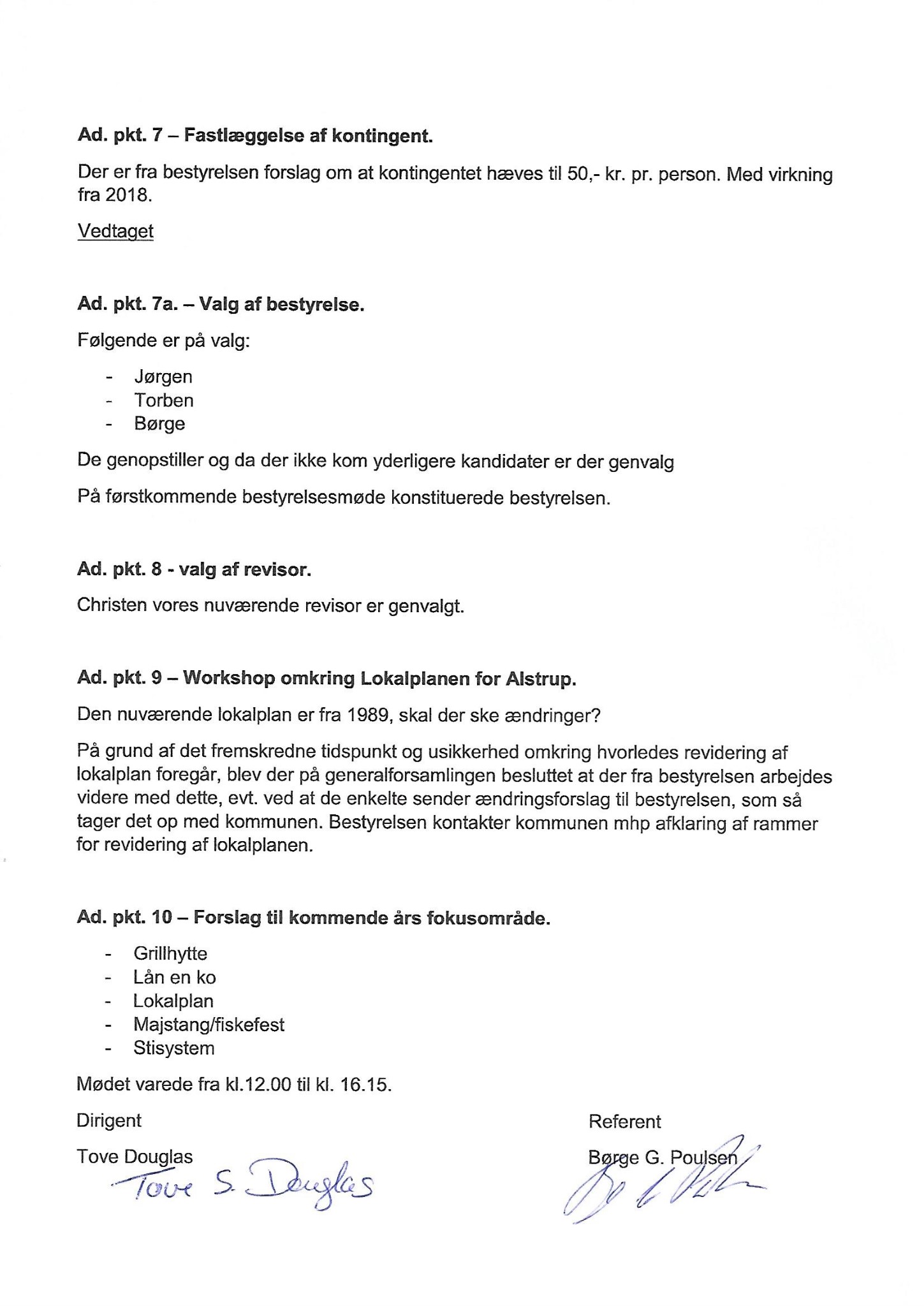 